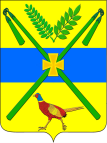 СОВЕТ ЧЕЛБАССКОГО СЕЛЬСКОГО ПОСЕЛЕНИЯКАНЕВСКОГО РАЙОНАРЕШЕНИЕот 23.03.2021								                       № 90        станица ЧелбасскаяОб утверждении отчета о выполнении индикативного плана социально-экономического развития Челбасского сельского поселения Каневского района за 2020 годВ соответствии с Бюджетным кодексом Российской Федерации, Федеральными законами от 06 октября 2003 года № 131-ФЗ «Об общих принципах организации местного самоуправления в Российской Федерации», Совет Челбасского сельского поселения Каневского района р е ш и л:           1. Утвердить отчет о выполнении индикативного плана социально-экономического развития Челбасского сельского поселения за 2020 год (приложение).          2. Контроль за выполнением настоящего решения возложить на постоянную комиссию Совета Челбасского сельского поселения по вопросам экономики и бюджета.3. Настоящее решение обнародовать в читальном зале МБУК Челбасская ЦБ по адресу: станица Челбасская улица Красная, 71, на информационном стенде в здании администрации Челбасского сельского поселения по адресу: станица Челбасская улица Красная, 69 и разместить на официальном сайте Челбасского сельского поселения Каневского района в информационно-телекоммуникационной сети «Интернет» (http://www.chelbasskaya.ru/).4. Решение вступает в силу со дня его обнародования.Глава Челбасского сельского поселенияКаневского района								     А.В. КозловПРИЛОЖЕНИЕУТВЕРЖДЕНрешением СоветаЧелбасского сельского поселения Каневского районаот 23.03.2021 № 90Отчето выполнении индикативного плана социально-экономического развития Челбасского сельского поселения Каневского района за 2020 годСпециалист 1 категории финансово-экономического отдела администрации Челбасского сельского поселения		                                                 Я.Н.РеваПоказатель, единица измерения2020 г. прогноз2020 г. отчет% выполненияСреднегодовая численность постоянного населения – всего, тыс. чел.7,4267,41699,9%Численность экономически активного населения, тыс. чел.4,0244,01699,8%Численность занятых в экономике, тыс. чел.3,0263,026100,0%Номинальная начисленная среднемесячная заработная плата, тыс. руб.21,425,4118,7%Численность занятых в личных подсобных хозяйствах, тыс. чел.5,415,3899,4%Численность зарегистрированных безработных, чел.4653115,2%Уровень регистрируемой безработицы, в % к численности трудоспособного населения в трудоспособном возрасте8,77,586,2%Прибыль прибыльных предприятий, тыс. рублей450196468150104,0%Прибыль (убыток) – сальдо, тыс. руб.450196468150104,0%Фонд оплаты труда, тыс. руб.455000455350104,8%Обрабатывающие производства (D), тыс. руб.3242031613100,1%Производство и распределение электроэнергии, газа и воды (E), тыс. руб.73127312100,0%Производство основных видов промышленной продукции в натуральном выраженииПроизводство основных видов промышленной продукции в натуральном выраженииПроизводство основных видов промышленной продукции в натуральном выраженииПроизводство основных видов промышленной продукции в натуральном выражении1.Производство консервов (тысяч условных банок)000,0%2.Производство хлебобулочных изделий, (тонн),121127105,0%3.Производство макаронных изделий, (тонн)000,0%4.Производство мяса, (тонн)3538108,6%5.Производство муки, (тонн)115127110,4%Объем продукции сельского хозяйства всех категорий хозяйств, тыс. руб.32203353409187105,9%Производство основных видов сельскохозяйственной продукцииПроизводство основных видов сельскохозяйственной продукцииПроизводство основных видов сельскохозяйственной продукцииПроизводство основных видов сельскохозяйственной продукцииЗерно (в весе после доработки), тыс. тонн54,054,88101,6%Кукуруза, тыс. тонн10,19,796,0%Соя, тыс. тонн---Сахарная свекла, тыс. тонн64,288,6138,0%Подсолнечник (в весе после доработки), тыс. тонн3,563,56100,0%Картофель - всего, тыс. тонн0,951,1115,8%Овощи - всего, тыс. тонн3,03,05101,7%Виноград - всего, тыс. тонн1,01,01101,0%Скот и птица (в живом весе) - всего, тыс. тонн 2,562,6101,6%Молоко- всего, тыс. тонн55,358,7106,1%Яйца- всего, тыс. штук38023810100,2%в том числе в личных подсобных хозяйствах38023810100,2%Численность поголовья сельскохозяйственных животных  Численность поголовья сельскохозяйственных животных  Численность поголовья сельскохозяйственных животных  Численность поголовья сельскохозяйственных животных  Крупный рогатый скот, голов1380014468104,8%из общего поголовья крупного рогатого скота — коровы, голов77508625110,0%Свиньи, голов ---Овцы и козы, голов---Птица, тысяч голов23,523,8101,3%Оборот розничной торговли, тыс. руб.8560385806100,2%Оборот общественного питания, тыс. руб.29702988100,6%Объем платных услуг населению, тыс. руб.18831892100,5%Объем инвестиций в основной капитал за счет всех источников финансирования, тыс. руб.923350923385100,0%Социальная сфераСоциальная сфераСоциальная сфераСоциальная сфераЧисленность детей в дошкольных образовательных учреждениях, тыс. чел.0,240,2187,5%Численность учащихся в учреждениях:0,780,7697,4%общеобразовательных, тыс. чел.0,780,7697,4%Малый бизнесМалый бизнесМалый бизнесМалый бизнесКоличество субъектов малого предпринимательства в расчете на 1000 человек населения, единиц12,612,6100,0%Доля среднесписочной численности работников (без внешних совместителей) малых предприятий в среднесписочной численности работников (без внешних совместителей) всех предприятий и организаций, %3,13,1100,0%Инфраструктурная обеспеченность населенияИнфраструктурная обеспеченность населенияИнфраструктурная обеспеченность населенияИнфраструктурная обеспеченность населенияПротяженность освещенных улиц, км.124124100,0%Протяженность водопроводных сетей, км.216126100,0%Протяженность автомобильных дорог местного значения, км.9696100,0%